  ČLANOVIMA UPRAVNOG VIJEĆA  	   PREDMET: 2. sjednica Upravnog vijeća  - p o z i v – 	Sazivam 2. sjednicu Upravnog vijeća Dječjeg vrtića ''Ogledalce''  koja će se održati 9. rujna  2020.god.  (srijeda) u 17,00_satiSjednica će se održati u prostorijama Općine Ernestinovo, Vladimira Nazora 64, 31215 Ernestinovo.Predlažem sljedeći DNEVNI REDUsvajanje Zapisnika sa I. sjednice Upravnog vijećaDonošenje Pravilnika o plaćama, naknadi plaće i drugim materijalnim pravima radnika zaposlenih u Dječjem vrtiću ''Ogledalce ''ErnestinovoDonošenje Odluke o osnovici za obračun plaće radnika zaposlenih u Dječjem vrtiću ''Ogledalce ''Ernestinovo,Prijedlog Odluke o mjerilima za naplatu usluga Dječjeg vrtića Ogledalce Ernestinovo od roditelja – korisnika;Prijedlog Odluke o ekonomskoj cijeni Dječjeg vrtića ''Ogledalce'' Ernestinovo.Predsjednik upravnog vijećaDamir Matković, mag. iur., v.r.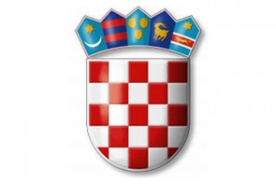 REPUBLIKA HRVATSKAREPUBLIKA HRVATSKAOsječko-baranjska županijaOPĆINA ERNESTINOVODJEČJI VRTIĆ ˝OGLEDALCE˝UPRAVNO VIJEĆE